The Legacy – character constellationword bank:He thinks of her as someone who ..., For him she is a ..., He considers her to be a ..., He regards her as a ..., For her he is a ...to look up to so, to admire so, to consider so inferior, to look down on so, to have a close relationship, to have a distant relationship, to find so appealing, to be attracted to so, to be prejudiced against so, to be on equal terms with soUse question marks if you are uncertain about a relationship.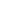 